День самоуправления5 октября – Всероссийский день УЧИТЕЛЯ! В нашей школе этот праздник очень важный,  всегда  наполнен положительными эмоциями и приятными сюрпризами. На общешкольной линейке старшеклассники адресуют учителям  слова признательности, поощрение от администрации школы. Сегодня ведут уроки самые молодые учителя,  работает  новая администрация!  В этот день с утра звучат по школьному радио любимые музыкальные  заявки  учителей. В праздничной программе «От всей души!»  прозвучали литературные, музыкальные, юмористичные поздравления каждому педагогу. Впечатления дня самые разные: «…мне понравилось вести обществознание…, мне понравилось, но я сошла с ума с 4 классом…, мне понравилось  на уроке химии школьники  вели себя тихо…, профессия учителя очень тяжелая, это очень тяжелый труд. Я поняла, что не каждому дано найти общий язык с учениками.  Но мне понравилось, это стоило потраченных нервов».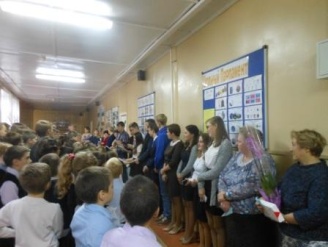 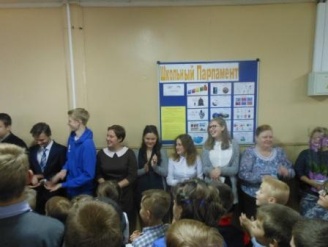 Строгим и ласковым,Мудрым и чутким,Тем, у кого седина на висках,Тем, кто недавно из стен институтских,Тем, кто поведал нам тайны открытий,Учит в труде добиваться победы –Всем, кому гордое имя «учитель»,Мы поздравляем сейчас!